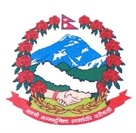 Statement by the delegation of Nepal41st session of the Working Group on the Universal Periodic ReviewUPR of Brazil 14 November 202212:30-18:00Time: 1 min                                                                                            Words: 120Mr. President,Nepal welcomes the delegation of Brazil to the fourth cycle of UPR and thanks them for the presentation of the report.The establishment of Emergency Aid, Family Grant Program, Brazil Aid Program, among others, aiming to reduce the socio-economic impacts of the COVID-19 pandemic is commendable.Likewise, the establishment of National Plan against Femicide and National Program to Combat Violence against Children and Adolescents are noteworthy initiatives.With the spirit of constructive engagement, my delegation recommends the following:Continue working to strengthen the national human rights institution in compliance with the Paris principles.Strengthen efforts towards prevention of all kinds of violence against women, children, and adolescents. We wish Brazil a successful UPR.I thank you.